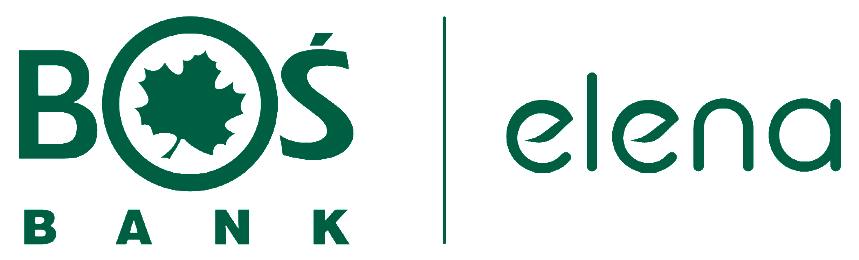 Data wpływu wnioskudd-mm-rrrrCZĘŚĆ A 
(przekazywana do Wykonawców Dokumentacji Technicznej)CZĘŚĆ A 
(przekazywana do Wykonawców Dokumentacji Technicznej)I. DANE INWESTORAI. DANE INWESTORAPełna nazwa InwestoraREGON, NIPPKDjeśli dotyczyAdresII. INFORMACJE O INWESTYCJIII. INFORMACJE O INWESTYCJISkrócona nazwa InwestycjiOpis InwestycjiInwestycja realizowana w miejscu/ pod adresemOkres Realizacji Inwestycji (od-do)Planowana data rozpoczęcia realizacji prac: mm-rrrrPlanowana data zakończenia realizacji prac: mm-rrrrPlanowana data publikacji przetargu na wybór Wykonawcy Inwestycjimm-rrrLiczba tygodni niezbędnych do Realizacji Zadania…………………………………………. tygodni Data, w której Wykonawca będzie zobowiązany dostarczyć przygotowaną Dokumentację Techniczną do Inwestora i przedstawić ją do odbiorudd-mm-rrrrLista dokumentów niezbędnych do przygotowania i realizacji Inwestycji,   o dofinansowanie których ubiega się Inwestor.Lista przykładowych dokumentów, które mogą być dofinansowane w ramach Projektu ELENA stanowi Załącznik nr 1 do Wniosku1. .………………………………………………………………………………………………….2. …………………………………………………………………………………………………..3. …………………………………………………………………………………………………..4. …………………………………………………………………………………………………..5. …………………………………………………………………………………………………..CZĘŚĆ B 
(wyłącznie do wykorzystania przez Bank)CZĘŚĆ B 
(wyłącznie do wykorzystania przez Bank)CZĘŚĆ B 
(wyłącznie do wykorzystania przez Bank)Szacowany łączny koszt opracowania  dokumentów niezbędnych do przygotowania i realizacji Inwestycji (wymienionych w pkt 10. w Części A Wniosku), o których dofinansowanie ubiega się Inwestor Na tym etapie koszt dokumentacji jest szacunkowy. Ostateczna wartość dokumentacji zostanie ustalona w rezultacie wyboru najkorzystniejszej oferty w ramach procedury konkursowej przeprowadzonej przez Inwestora zgodnie z „Zasadami wyboru Wykonawcy przez Inwestora” obowiązującymi w ramach Programu ELENA. Szacowany łączny koszt dokumentacji w PLN netto/brutto: ……………………………………………………….. (słownie: ………………………………………………………………………………………………..…………………………………..) stanowi ……% szacowanego łącznego kosztu realizacji Inwestycji (wykazanego w pkt. 3 Części B WnioskuSzacowany łączny koszt dokumentacji w PLN netto/brutto: ……………………………………………………….. (słownie: ………………………………………………………………………………………………..…………………………………..) stanowi ……% szacowanego łącznego kosztu realizacji Inwestycji (wykazanego w pkt. 3 Części B WnioskuHarmonogram inwestycji wskazujący najważniejsze zadania wraz kamieniami milowymiHarmonogram inwestycji wskazujący najważniejsze zadania wraz kamieniami milowymiHarmonogram inwestycji wskazujący najważniejsze zadania wraz kamieniami milowymiŹródła finansowania inwestycjiPrzewidywana realizacja wskaźników efektywności energetycznejoszczędności energetyczne wytwarzanie energii ze źródeł odnawialnych redukcja emisji CO2oszczędności energetyczne wytwarzanie energii ze źródeł odnawialnych redukcja emisji CO2II. OSOBA DO KONTAKTU ZE STRONY WNIOSKODAWCYII. OSOBA DO KONTAKTU ZE STRONY WNIOSKODAWCYII. OSOBA DO KONTAKTU ZE STRONY WNIOSKODAWCYImię i nazwiskoNumer telefonuE-mailIII. ZAŁĄCZNIKI DO WNIOSKUIII. ZAŁĄCZNIKI DO WNIOSKUIII. ZAŁĄCZNIKI DO WNIOSKU Lista przykładowych dokumentów możliwych do sfinansowania w ramach Projektu ELENA  Klauzula informacyjna BOŚ dla reprezentantów oraz osób do kontaktu Wnioskodawcy  Zasady wyboru Wykonawcy przez Inwestora/ Zasady wyboru Wykonawcy przez BOŚ Oświadczenia Wnioskodawcy Sprawozdania finansowe za ostatnie 2 lata oraz sprawozdanie obejmujące ostatni zamknięty kwartał obrachunkowy Wzór formularza „Kryteria wyboru Wykonawcy” Lista przykładowych dokumentów możliwych do sfinansowania w ramach Projektu ELENA  Klauzula informacyjna BOŚ dla reprezentantów oraz osób do kontaktu Wnioskodawcy  Zasady wyboru Wykonawcy przez Inwestora/ Zasady wyboru Wykonawcy przez BOŚ Oświadczenia Wnioskodawcy Sprawozdania finansowe za ostatnie 2 lata oraz sprawozdanie obejmujące ostatni zamknięty kwartał obrachunkowy Wzór formularza „Kryteria wyboru Wykonawcy” Lista przykładowych dokumentów możliwych do sfinansowania w ramach Projektu ELENA  Klauzula informacyjna BOŚ dla reprezentantów oraz osób do kontaktu Wnioskodawcy  Zasady wyboru Wykonawcy przez Inwestora/ Zasady wyboru Wykonawcy przez BOŚ Oświadczenia Wnioskodawcy Sprawozdania finansowe za ostatnie 2 lata oraz sprawozdanie obejmujące ostatni zamknięty kwartał obrachunkowy Wzór formularza „Kryteria wyboru Wykonawcy”PODPIS INWESTORAPrawdziwość wszystkich zawartych w niniejszym dokumencie danych oraz dokumentów składanych wraz z nim i dołączonych do niego później potwierdzamy własnoręcznym podpisem pod rygorem odpowiedzialności karnej na podstawie art. 297 § 1 Ustawy z dnia 6 czerwca 1997 roku - Kodeks karny (jednolity tekst Dz. U. z 2022 r. poz. 1138).PODPIS INWESTORAPrawdziwość wszystkich zawartych w niniejszym dokumencie danych oraz dokumentów składanych wraz z nim i dołączonych do niego później potwierdzamy własnoręcznym podpisem pod rygorem odpowiedzialności karnej na podstawie art. 297 § 1 Ustawy z dnia 6 czerwca 1997 roku - Kodeks karny (jednolity tekst Dz. U. z 2022 r. poz. 1138).PODPIS INWESTORAPrawdziwość wszystkich zawartych w niniejszym dokumencie danych oraz dokumentów składanych wraz z nim i dołączonych do niego później potwierdzamy własnoręcznym podpisem pod rygorem odpowiedzialności karnej na podstawie art. 297 § 1 Ustawy z dnia 6 czerwca 1997 roku - Kodeks karny (jednolity tekst Dz. U. z 2022 r. poz. 1138).Data: Data: Podpis:WYPEŁNIA OSOBA UPRAWNIONA PO STRONIE BANKUWYPEŁNIA OSOBA UPRAWNIONA PO STRONIE BANKUWYPEŁNIA OSOBA UPRAWNIONA PO STRONIE BANKUPotwierdzam zgodność powyższych danych z przedłożonymi dokumentami oraz własnoręczność podpisu Wnioskodawcy.Potwierdzam zgodność powyższych danych z przedłożonymi dokumentami oraz własnoręczność podpisu Wnioskodawcy.Potwierdzam zgodność powyższych danych z przedłożonymi dokumentami oraz własnoręczność podpisu Wnioskodawcy.Data:Data:Podpis: